Regional Meeting for Central and Eastern Europe organized by International Telecommunication Union and European Broadcasting Union at the 
Kind Invitation of the HRT Academy eAccessibility in Television Broadcasting in 
Central and Eastern Europe3-4 December 2013HRT Academy, Zagreb, Croatia(Please print/type clearly)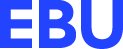 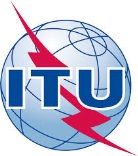 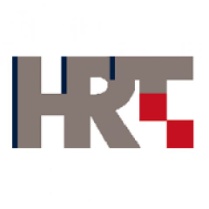 N O M I N A T I O N   F O R M Women candidates are encouraged 
1. Mr/Ms  ___________________________________                             _________________________________________               	(Surname)                                                                                           (First name)
2.	Country ____________________________________________
3.	Administration/organization  _________________________________________________________________________
4.	Title ______________________________________________________________________________________________
5.	Tel.:________________________  Fax:	 _______________________E-Mail:  ____________________________________
□ I herewith express my interest in participating in the Regional Experts Group Workshop.Date:Signature:Please fill in and send this Form
no later than 20 November 2013 to:Please fill in and send this Form
no later than 20 November 2013 to:Please fill in and send this Form
no later than 20 November 2013 to:ITU: Mr. Jaroslaw Ponder 
eurregion@itu.int 
Tel: +41 22 730 54 67ITU: Mr. Jaroslaw Ponder 
eurregion@itu.int 
Tel: +41 22 730 54 67ITU: Mr. Jaroslaw Ponder 
eurregion@itu.int 
Tel: +41 22 730 54 67